KINDERGARTEN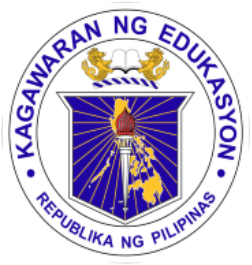 DAILY LESSON LOGSCHOOL:SAN ROQUE 2 ESTEACHING DATES: July 31-August4, 2017KINDERGARTENDAILY LESSON LOGTEACHER:CHERRIE ANN A. DELA CRUZWEEK NO. WEEK 9KINDERGARTENDAILY LESSON LOGCONTENT FOCUS: I can take care of my body.QUARTER: 1ST QUARTERBLOCKS OF TIMEIndicate the following:Learning Area (LA)Content Standards (CS)Performance Standards (PS)Learning Competency Code (LCC)MONDAYTUESDAYWEDNESDAYTHURSDAYFRIDAYARRIVAL TIMELA: LL(Language, Literacy and Communication)Daily Routine:National AnthemOpening PrayerExerciseKamustahanAttendance BalitaanDaily Routine:National AnthemOpening PrayerExerciseKamustahanAttendance BalitaanDaily Routine:National AnthemOpening PrayerExerciseKamustahanAttendance BalitaanDaily Routine:National AnthemOpening PrayerExerciseKamustahanAttendance BalitaanDaily Routine:National AnthemOpening PrayerExerciseKamustahanAttendance BalitaanARRIVAL TIMECS:  The child demonstrates an understanding of:increasing his/her conversation skillspaggalangDaily Routine:National AnthemOpening PrayerExerciseKamustahanAttendance BalitaanDaily Routine:National AnthemOpening PrayerExerciseKamustahanAttendance BalitaanDaily Routine:National AnthemOpening PrayerExerciseKamustahanAttendance BalitaanDaily Routine:National AnthemOpening PrayerExerciseKamustahanAttendance BalitaanDaily Routine:National AnthemOpening PrayerExerciseKamustahanAttendance BalitaanARRIVAL TIMEPS: The child shall be able to:confidently speaks and expresses his/her feelings and ideas in words that makes senseDaily Routine:National AnthemOpening PrayerExerciseKamustahanAttendance BalitaanDaily Routine:National AnthemOpening PrayerExerciseKamustahanAttendance BalitaanDaily Routine:National AnthemOpening PrayerExerciseKamustahanAttendance BalitaanDaily Routine:National AnthemOpening PrayerExerciseKamustahanAttendance BalitaanDaily Routine:National AnthemOpening PrayerExerciseKamustahanAttendance BalitaanARRIVAL TIMELCC: LLKVPD-Ia-13KAKPS-00-14KAKPS-OO-15Daily Routine:National AnthemOpening PrayerExerciseKamustahanAttendance BalitaanDaily Routine:National AnthemOpening PrayerExerciseKamustahanAttendance BalitaanDaily Routine:National AnthemOpening PrayerExerciseKamustahanAttendance BalitaanDaily Routine:National AnthemOpening PrayerExerciseKamustahanAttendance BalitaanDaily Routine:National AnthemOpening PrayerExerciseKamustahanAttendance BalitaanMEETING TIME 1LA: SE PNE( Body and Senses)Message:I keep my body clean by taking a bath. I use soap for my body and shampoo for my hair.Questions:Did you take a bath before going to school? What did you use in taking a bath?Message: I wash my hands before and after eating. I brush my teeth after eating.Questions: What do you do before and after eating?Message:I exercise every day to make my body strong.I play different sports to strengthen my muscles.Question/s: Why is exercise good for the body? What sports do you like to play?Message:I take vitamins for added nutrients.Questions:What do we need for added nutrients? What food are good sources of vitamins and minerals?Message:I get enough sleep so that my body can rest.Question/s:What do you do when you are tired? How can sleep help the body stay healthy?MEETING TIME 1CS: Ang bata ay nagkakaroon ng pag-unawa sa:body parts and their sensesMessage:I keep my body clean by taking a bath. I use soap for my body and shampoo for my hair.Questions:Did you take a bath before going to school? What did you use in taking a bath?Message: I wash my hands before and after eating. I brush my teeth after eating.Questions: What do you do before and after eating?Message:I exercise every day to make my body strong.I play different sports to strengthen my muscles.Question/s: Why is exercise good for the body? What sports do you like to play?Message:I take vitamins for added nutrients.Questions:What do we need for added nutrients? What food are good sources of vitamins and minerals?Message:I get enough sleep so that my body can rest.Question/s:What do you do when you are tired? How can sleep help the body stay healthy?MEETING TIME 1PS: Ang bata ay nagpapamalas ng:take care of oneself and the environment and able to solve problems encountered within the context of everyday livingMessage:I keep my body clean by taking a bath. I use soap for my body and shampoo for my hair.Questions:Did you take a bath before going to school? What did you use in taking a bath?Message: I wash my hands before and after eating. I brush my teeth after eating.Questions: What do you do before and after eating?Message:I exercise every day to make my body strong.I play different sports to strengthen my muscles.Question/s: Why is exercise good for the body? What sports do you like to play?Message:I take vitamins for added nutrients.Questions:What do we need for added nutrients? What food are good sources of vitamins and minerals?Message:I get enough sleep so that my body can rest.Question/s:What do you do when you are tired? How can sleep help the body stay healthy?WORK PERIOD 1LA: KA (PS) :  KAKPS-00-6,19PNE-BS :  PNEKBS-Ii-8, 9PNE-PP :  PNEKPP-00-6KP-FM :   KPKFM-00-1.2, 1.4LL-LK :  LLKH-00-3,5LL-AK :  LLKAK-Ih-3Math-ME:  MKME-00-8SE-PSE :  SEKPSE-Ie-5,  SEKPSE-00-8,KP-PKK:  KPKPKK-Ih-1KP-PF :  KPKPF-00-1KP-GM :  KPKGM-Ie-2,  KPKGM-Ig-3,  KPKGM-00-4Sining (CE):  SKMP-00-2(Teacher-Supervised):I Keep Myself CleanPreparing the Sleep JournalIndependent ActivitiesCleaning the Body(Teacher-Supervised):Steps in proper handwashing and brushing of teethIndependent ActivitiesPicture Match(Teacher-Supervised):Mga Larong PilipinoIndependent ActivitiesVitamin Match(Teacher-Supervised):ABC’s of Essential VitaminsIndependent ActivitiesFeely Box(Teacher-Supervised):Sleep JournalIndependent ActivitiesFree PlayWORK PERIOD 1CS: Ang bata ay nagkakaroon ng pag-unawa sa:konsepto ng mga sumusunod na batayan upang lubos na mapahalagahan ang sarili:1. Disiplina, 5. pakikipagkapwabody parts and their usesphysical properties and movement of objectssariling kakayahang sumubok gamitin nang maayos ang kamay upang lumikha/lumimbagletter representation of sounds – that letters as symbols have names and distinct soundsconcepts of size, length, weight, time, and moneysariling ugali at damdaminkakayahang pangalagaan ang sariling kalusugan at kaligtasanpagpapahayag ng kaisipan at imahinasyon sa malikhain at malayang pamamaraankahalagahan ng pagkakaroon ng masiglang pangangatawankanyang kapaligiran at naiuugnay dito ang angkop na paggalaw ng katawanletter representation of sounds – that letters as symbols have names and distinct sounds(Teacher-Supervised):I Keep Myself CleanPreparing the Sleep JournalIndependent ActivitiesCleaning the Body(Teacher-Supervised):Steps in proper handwashing and brushing of teethIndependent ActivitiesPicture Match(Teacher-Supervised):Mga Larong PilipinoIndependent ActivitiesVitamin Match(Teacher-Supervised):ABC’s of Essential VitaminsIndependent ActivitiesFeely Box(Teacher-Supervised):Sleep JournalIndependent ActivitiesFree PlayWORK PERIOD 1PS: Ang bata ay nagpapamalas ng:tamang pagkilos sa lahat ng pagkakataon na may paggalang at pagsasaalang-alang sa sarili at sa ibatake care of oneself and the environment and able to solve problems encountered within the context of everyday livingwork with objects and materials safely and appropriatelykakayahang gamitin ang kamay at daliriidentify the letter names and soundsuse arbitrary measuring tools/means to determine size, length, weight of things around him/her, time (including his/her own schedule)kakayahang kontrolin ang sariling damdamin at pag-uugali, gumawa ng desisyon at magtagumpay sa kanyang mga Gawainpagsasagawa ng mga pangunahing kasanayan ukol sa pansariling kalinisan sa pang-araw-araw na pamumuhay atpangangalaga para sa sariling kaligtasankakayahang maipahayag ang kaisipan, damdamin, saloobin at imahinasyon sa pamamagitan ng malikhaing pagguhit/pagpintasapat na lakas na magagamit sa pagsali sa mga pang-araw-araw na gawainmaayos na galaw at koordinasyon ng mga bahagi ng katawanidentify the letter names and sounds(Teacher-Supervised):I Keep Myself CleanPreparing the Sleep JournalIndependent ActivitiesCleaning the Body(Teacher-Supervised):Steps in proper handwashing and brushing of teethIndependent ActivitiesPicture Match(Teacher-Supervised):Mga Larong PilipinoIndependent ActivitiesVitamin Match(Teacher-Supervised):ABC’s of Essential VitaminsIndependent ActivitiesFeely Box(Teacher-Supervised):Sleep JournalIndependent ActivitiesFree PlayMEETING TIME 2Learning Areas:Song: This is the WayLearners wash their hands properly while singing the Birthday Song.Vitamins sampling c/o Brgy. Health CenterSleep JournalMEETING TIME 2CS: Ang bata ay nagkakaroon ng pag-unawa sa:Song: This is the WayLearners wash their hands properly while singing the Birthday Song.Vitamins sampling c/o Brgy. Health CenterSleep JournalMEETING TIME 2PS: Ang bata ay nagpapamalas ng:Song: This is the WayLearners wash their hands properly while singing the Birthday Song.Vitamins sampling c/o Brgy. Health CenterSleep JournalSUPERVISED RECESSLA: PKK Pangangalaga sa Sariling Kalusugan at KaligtasanSNACK TIMESNACK TIMESNACK TIMESNACK TIMESNACK TIMESUPERVISED RECESSCS: Ang bata ay nagkakaroon ng pag-unawa sa:* kakayahang pangalagaan ang sariling kalusugan at kaligtasanSNACK TIMESNACK TIMESNACK TIMESNACK TIMESNACK TIMESUPERVISED RECESSPS: Ang bata ay nagpapamalas ng:* pagsasagawa ng mga pangunahing kasanayan ukol sa pansariling kalinisan sa pang-araw-araw na pamumuhay at pangangalaga para sa sariling kaligtasanSNACK TIMESNACK TIMESNACK TIMESNACK TIMESNACK TIMESUPERVISED RECESSLCC: KPKPKK-Ih-1SNACK TIMESNACK TIMESNACK TIMESNACK TIMESNACK TIMESTORYLA: BPA (Book and Print Awareness)Theme:   May Lihim Kami ni IngkongTheme:  Ang Inahing ManokTheme:  Si HugoTheme:  Ayan na si Bolet BulateTheme:  Naku ang Pula ng Mata koSTORYCS: The child demonstrates an understanding of:book familiarity, awareness that there is a story to read with a beginning and an en, written by author(s), and illustrated by someoneTheme:   May Lihim Kami ni IngkongTheme:  Ang Inahing ManokTheme:  Si HugoTheme:  Ayan na si Bolet BulateTheme:  Naku ang Pula ng Mata koSTORYPS: The child shall be able to:use book – handle and turn the pages; take care of books; enjoy listening to stories repeatedly and may play pretend-reading and associates him/herself with the story Theme:   May Lihim Kami ni IngkongTheme:  Ang Inahing ManokTheme:  Si HugoTheme:  Ayan na si Bolet BulateTheme:  Naku ang Pula ng Mata koSTORYLCC: LLKBPA-00-2 to 8Theme:   May Lihim Kami ni IngkongTheme:  Ang Inahing ManokTheme:  Si HugoTheme:  Ayan na si Bolet BulateTheme:  Naku ang Pula ng Mata koWORK PERIOD 2LA: Teacher- Supervised Activity   Bath SequenceIndependent ActivitiesBlock conservationTeacher- Supervised Activity   60 secondsIndependent ActivitiesPlaydough conservationTeacher- Supervised ActivityShooting BasketsIndependent ActivitiesSports patternsTeacher- Supervised Activity   Pretend PharmacistIndependent ActivitiesHealth CheckTeacher- Supervised Activity   Height and Weight CheckIndependent ActivitiesFree PlayWORK PERIOD 2CS: CS: The child demonstrates an understanding of:Teacher- Supervised Activity   Bath SequenceIndependent ActivitiesBlock conservationTeacher- Supervised Activity   60 secondsIndependent ActivitiesPlaydough conservationTeacher- Supervised ActivityShooting BasketsIndependent ActivitiesSports patternsTeacher- Supervised Activity   Pretend PharmacistIndependent ActivitiesHealth CheckTeacher- Supervised Activity   Height and Weight CheckIndependent ActivitiesFree PlayWORK PERIOD 2PS: The child shall be able to: Teacher- Supervised Activity   Bath SequenceIndependent ActivitiesBlock conservationTeacher- Supervised Activity   60 secondsIndependent ActivitiesPlaydough conservationTeacher- Supervised ActivityShooting BasketsIndependent ActivitiesSports patternsTeacher- Supervised Activity   Pretend PharmacistIndependent ActivitiesHealth CheckTeacher- Supervised Activity   Height and Weight CheckIndependent ActivitiesFree PlayINDOOR/OUTDOORLearning Areas:Mga Larong PilipinoMga Larong PilipinoMga Larong PilipinoMga Larong PilipinoMga Larong PilipinoINDOOR/OUTDOORCS: Ang bata ay nagkakaroon ng pag-unawa sa:Mga Larong PilipinoMga Larong PilipinoMga Larong PilipinoMga Larong PilipinoMga Larong PilipinoINDOOR/OUTDOORPS: Ang bata ay nagpapamalas ng:Mga Larong PilipinoMga Larong PilipinoMga Larong PilipinoMga Larong PilipinoMga Larong PilipinoMeeting Time 3Learners identify the objects with good and bad smell using their nose.Learners identify the soft and hard objects using their hands.Learners identify the smooth and rough objects using their hands.Learners identify the parts of the mouth and to recall that tongue is for tasting.Learners identify the different tastes using their tongue.REMARKSREMARKSREFLECTIONReflect on your teaching and assess yourself as a teacher. Think about your students’ progress this week. What works? What else needs to be done to help the students learn? Identify what help your instructional supervisors can provide for you so when you meet them, you can ask them relevant questions.No. of learners who earned 80% in the evaluation.No. of learners who require additional activities for remediation.Did the remedial lessons work? No. of learners who have caught up with the lesson.No. of learners who continue to require remediationWhich of my teaching strategies worked well? Why did these work?What difficulties dis I encounter which my principal or supervisor can help me solve?What innovation or localized materials did I use/discover which I wish to share with other teachers?